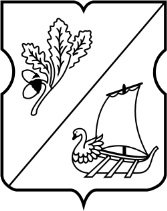 СОВЕТ ДЕПУТАТОВ муниципального округа Старое Крюково РЕШЕНИЕ14 июня 2016 года № 08/03Об информации директора ГБУ «Славяне» о работе учреждения в 2015 годуЗаслушав в соответствии с пунктом 9 части 1 статьи 1 Закона города Москвы от 11 июля 2012 года № 39 «О наделении органов местного самоуправления муниципальных округов в города Москве отдельными полномочиями города Москвы» информацию директора ГБУ «Славяне» о работе учреждения  в 2015 году, Совет депутатов  муниципального округа Старое Крюково  решил:1. Принять информацию  о работе ГБУ «Славяне», осуществляющего организацию досуговой, социально-воспитательной, физкультурно-оздоровительной  и спортивной работы с населением на территории муниципального округа Старое Крюково, в 2015 году к сведению.2. Предложить ГБУ «Славяне» в текущем году:- обратить внимание на улучшение спортивной работы с населением разных категорий,- вовлекать в досуговую и спортивную деятельность подростков, состоящих на учете в КДН и ЗП,- активизировать работу по участию ГБУ «Славяне» в окружных мероприятиях.3. Направить настоящее решение в Департамент территориальных органов исполнительной власти города Москвы, префектуру Зеленоградского административного округа города Москвы, управу района Старое Крюково города Москвы, прокуратуру Зеленоградского административного округа города Москвы.4. Опубликовать настоящее решение в бюллетене «Московский муниципальный вестник» и разместить на официальном сайте муниципального округа Старое Крюково.5. Контроль за выполнением настоящего решения возложить на главу муниципального округа Старое Крюково  Суздальцеву И.В. Глава муниципального округа Старое Крюково			                                                     И. В. Суздальцева	 